СОВЕТ  ДЕПУТАТОВ ДОБРИНСКОГО МУНИЦИПАЛЬНОГО РАЙОНАЛипецкой области5-я сессия VII-го созываРЕШЕНИЕ25.12.2020г.                                      п.Добринка	                                       №27-рсО внесении изменений в Положение «О социальных гарантиях выборных должностных лиц Добринского муниципального района»Рассмотрев представленный администрацией Добринского муниципального района проект изменений в Положение «О социальных гарантиях должностных лиц Добринского муниципального района», руководствуясь постановлением администрации Липецкой области от 17.11.2020 №618 «О внесении изменений в постановление администрации Липецкой области от 05.07.2016 №296 «О нормативах формирования расходов на оплату труда депутатов, выборных должностных лиц местного самоуправления, осуществляющих свои полномочия на постоянной основе, муниципальных служащих Липецкой области», ст.27 Устава Добринского муниципального района, учитывая совместное решение постоянных комиссий по экономике, бюджету, муниципальной собственности и социальным вопросам и по правовым вопросам, местному самоуправлению и работе с депутатами, Совет депутатов Добринского муниципального района РЕШИЛ: 1.Принять изменения в Положение «О социальных гарантиях выборных должностных лиц Добринского муниципального района» (прилагаются). 2.Направить указанный нормативный правовой акт главе Добринского муниципального района для подписания и официального опубликования. 3. Настоящее решение вступает в силу со дня принятия. Председатель Совета депутатовДобринского муниципального района 	                    	   	       М.Б.Денисов                                                                               Приняты                                                                                        решением Совета депутатов                                                                                   Добринского муниципального района                                                                                     от 25.12.2020 года   №27- рсИЗМЕНЕНИЯ  В  ПОЛОЖЕНИЕО СОЦИАЛЬНЫХ ГАРАНТИЯХ ВЫБОРНЫХ ДОЛЖНОСТНЫХ ЛИЦДОБРИНСКОГО МУНИЦИПАЛЬНОГО РАЙОНА	1.Внести в Положение «О социальных гарантиях выборных должностных лиц Добринского муниципального района», принятого решением Совета депутатов Добринского муниципального района от 27.09.2016 №100-рс (с внесенными изменениями решениями Совета депутатов Добринского муниципального района: от 26.01.2017 №206-рс, от 23.12.2019 №313-рс), следующие изменения:Статью 3.2.Формирование фонда оплаты труда изложить в следующей редакции:«При формировании фонда оплаты труда выборных должностных лиц местного самоуправления предусматриваются средства на выплату (в расчете на год): »	ГлаваДобринского муниципального района                                      Р.И.Ченцов  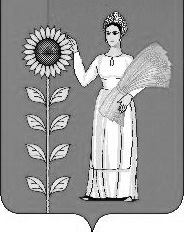 № п/пНаименование выплатыРазмер выплаты1.ежемесячное денежное вознаграждение12 ежемесячных денежных вознаграждений2.ежемесячное денежноепоощрение6 ежемесячных денежных вознаграждений3.премия по итогам работы за полугодие2 ежемесячных денежных вознаграждений с учетом ежемесячного денежного поощрения4.премия по итогам работы за год1 ежемесячное денежное вознаграждение с учетом ежемесячного денежного поощрения5.денежное вознаграждение за выполнение особо важных и сложных заданий1 ежемесячное денежное вознаграждение с учетом ежемесячного денежного поощрения6.материальная помощь1 ежемесячное денежное вознаграждение7.единовременная выплата при предоставлении отпуска2 ежемесячных денежных вознаграждений8.всего ежемесячных денежных вознаграждений27,0